Приложение № 10к Приказу министрафинансов№ 208 от 24декабря 2015 годаКлассификация источниковКлассификация источников предназначенадля классификации средств национального публичного бюджета по уровням бюджета, компонентам и происхождение источника.    Классификация источников состоит из трех самостоятельных регистра, каждый по два уровня бюджета, и имеет следующую структуру: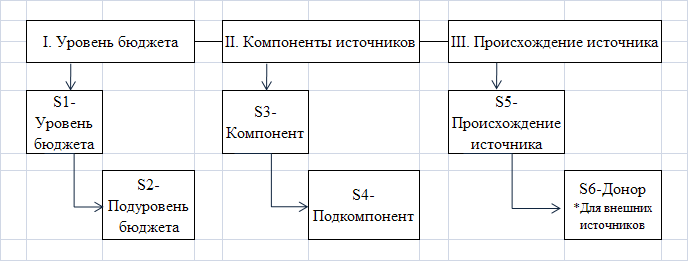 Уровни S1 и S2, S3 и S4, а также S5 и S6 взаимосвязаны и используются в сочетании.Региструровнейбюджетов:Компоненты источников отличаются отдельно по доходной и расходной части.5.1. Регистр компонентов источников для доходной части:5.2. Регистр компонентов источников для расходной части:Регистр происхождения источника доходов:S1S2НаименованиеУровень бюджетаПодуровень бюджетаНаименование00Национальный публичный бюджет1Консолидированный центральный бюджет11Государственный бюджет12Бюджет государственного социального страхования13Фонды обязательного медицинского страхования2Консолидированный местный бюджет21Местный бюджет первого уровня22Местный бюджет второго уровняS3S4НаименованиеКомпонентПодкомпонентНаименование100Общие средства2Средства, собираемые бюджетными  органами/учреждениями296Средстваспециальных фондов297Средства, привлекаемые учреждениями298Средства, привлекаемыена проекты, финансированные из внешних источников299Прочие средства специального назначенияS3S4НаименованиеКомпонентПодкомпонентНаименование300Общие ассигнования4Специальные ассигнования401Резервный фонд Правительства402Интервенционный фонд Правительства403Резервный фонд местного органа публичной власти404Программа по реинтеграции406Фонд для реконструкции и оснащения учреждений начального, гимназического и лицейского образования408Единовременное пособие на строительство/ приобретение жилой площади или восстановление старых домов некоторым категориям граждан409Компенсации жертвам политических репрессий и компенсация на подключение к газопроводу410Компонент административно-территориальной единицы для начального, гимназического и лицейского образования;411Фонд инклюзивного образования412Реформа публичного управления413Ассигнования для возмещения гражданских убытков414Фонд для поддержки Программы Диаспора Дома Преуспевает415Ассигнования в качестве дополнительной поддержки из государственного бюджета499Прочие специальные ассигнованияS5S6НаименованиеПроисхождение источникаДонорНаименование1XВнутренние источники20Внешние источники250Банк развития Совета Европы251Европейский инвестиционный банк252Немецкий банк KfW253Европейский банк реконструкции и развития254Всемирный банк255Европейская комиссия256Глобальный фонд по борьбе со СПИДом, туберкулезом и малярией257Международный фонд сельскохозяйственного развития258Кувейтский фонд арабского экономического развития259Правительство Швеции260Правительство Нидерландов261Правительство Японии262Шведское агентство международного развития263Департамент международного развития Правительства Соединенного Королевства Великобритании и Северной Ирландии264Правительство США265Программа ООН по окружающей среде266Детский ф онд ООН267Фонд Сорос-Молдова268Техническая помощь Содружеству Независимых Государств269Программа развития ООН270Сообщество Европейских Государств271Центр европейских инициатив272Европейская экономическая комиссия ООН273Канадский ф онд274Глобальный ф онд окружающей среды275Центр европейских инициатив276Правительство Российской Федерации277Правительство Болгарии278Правительство Венгрии279Правительство Италии280Каталитический фонд281Правительство Грузии282Международный валютный фонд2083Правительство Польши2084Правительство Австрии2085Правительство Румынии2086Правительство Турции2094Китайский Специальный фонд2096Турецкий Специальный фонд2097Австрийское агентство по развитию2098Швейцарское агентство по развитию и сотрудничеству2099Организация Североатлантического договора (НАТО)2999Прочие доноры